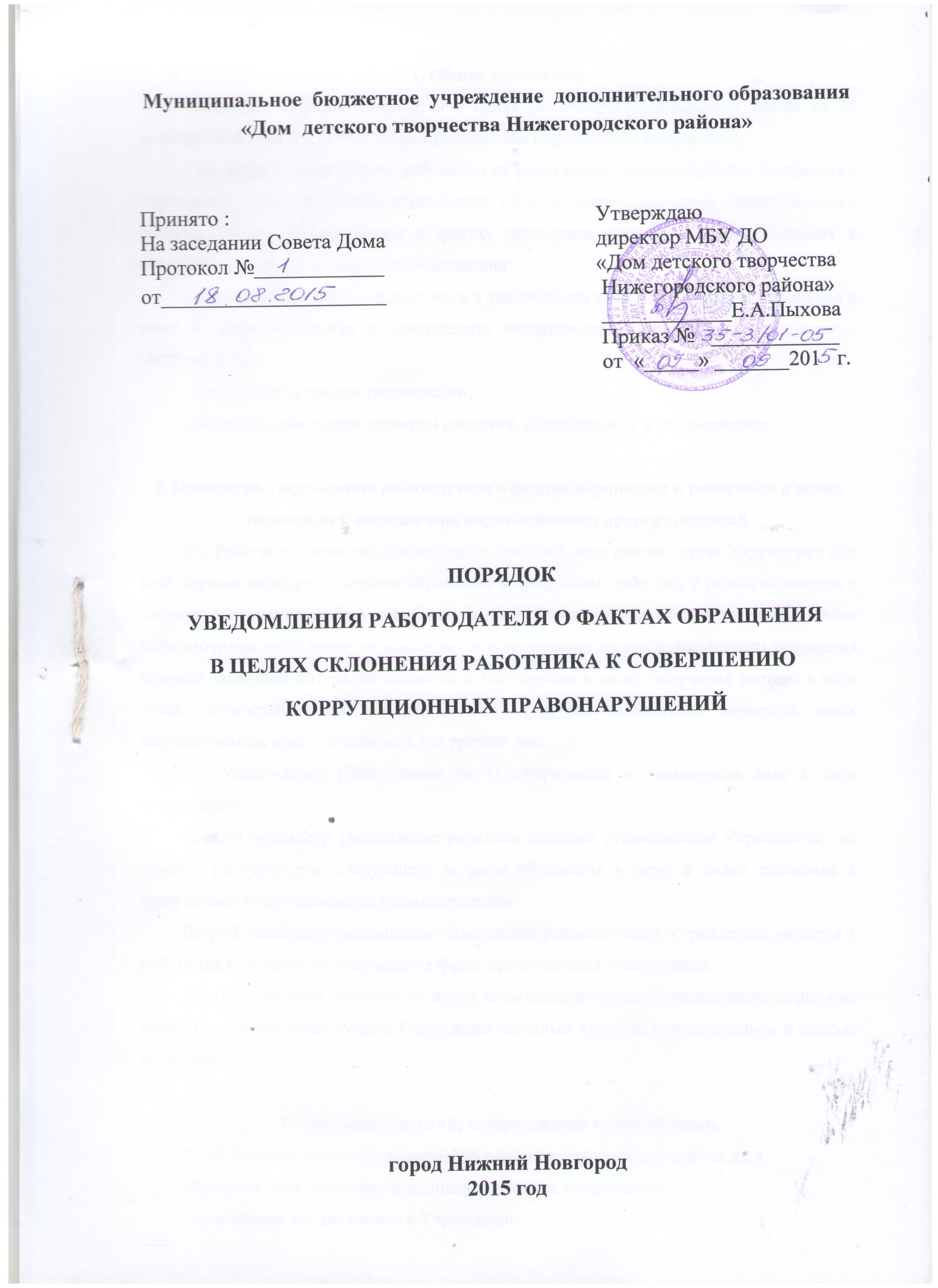 1. Общие положения.Настоящий Порядок разработан в целях реализации Федерального закона от 25 декабря 2008 года N 273-ФЗ "О противодействии коррупции" и определяет:- процедуру уведомления работодателя работником муниципального бюджетного учреждения дополнительного образования «Дом детского творчества Нижегородского района» (Далее - Учреждение) о фактах обращения к нему в целях склонения к совершению коррупционных правонарушений;- перечень сведений, содержащихся в уведомлении работника о фактах обращения к нему в целях склонения к совершению коррупционных правонарушений (далее - уведомление);- порядок регистрации уведомлений;- порядок организации проверки сведений, содержащихся в уведомлениях.2. Процедура уведомления работодателя о фактах обращения к работнику в целях склонения к совершению коррупционных правонарушений.2.1. Работник обязан уведомлять работодателя в лице руководителя Учреждения обо всех случаях непосредственного обращения к нему каких-либо лиц с целью склонения к злоупотреблению служебным положением, даче или получению взятки, злоупотреблению полномочиями либо иному незаконному использованию своего должностного положения вопреки законным интересам общества и государства в целях получения выгоды в виде денег, ценностей, иного имущества или услуг имущественного характера, иных имущественных прав для себя или для третьих лиц.2.2. Уведомление (Приложение № 1) оформляется в письменном виде в двух экземплярах.Первый экземпляр уведомления работник передает руководителю Учреждения,  не позднее рабочего дня, следующего за днем обращения к нему в целях склонения к совершению коррупционного правонарушения.Второй экземпляр уведомления, заверенный руководителем Учреждения, остается у работника в качестве подтверждения факта представления уведомления.2.3. В случае если работник не имеет возможности передать уведомление лично, оно может быть направлено в адрес Учреждения заказным письмом с уведомлением и описью вложения.3. Перечень сведений, содержащихся в уведомлении.3.1. К перечню сведений, которые указываются в уведомлении, относятся:- фамилия, имя, отчество лица, представившего уведомление;- замещаемая им должность в Учреждения;- дата, время, место, обстоятельства, при которых произошло обращение в целях склонения его к совершению коррупционных правонарушений;- характер обращения;- данные о лицах, обратившихся в целях склонения его к совершению коррупционных правонарушений;- иные сведения, которые необходимо сообщить по факту обращения в целях склонения его к совершению коррупционных правонарушений;- дата представления уведомления;- подпись лица, представившего уведомление, и контактный телефон.3.2. К уведомлению должны быть приложены все имеющиеся документы, подтверждающие обстоятельства обращения в целях склонения к совершению коррупционных правонарушений.4. Порядок регистрации уведомлений.4.1. Уведомления о фактах обращения в целях склонения работников Учреждения к совершению коррупционных правонарушений регистрируются в день поступления.4.2. Регистрация уведомлений производится ответственным лицом в журнале учета уведомлений (Приложение № 2), листы которого должны быть пронумерованы, прошнурованы и скреплены подписью руководителя Учреждения и печатью.В журнале указываются:- порядковый номер уведомления;- дата и время принятия уведомления;- фамилия и инициалы лица, обратившегося с уведомлением;- дата и время передачи уведомления работодателю;- краткое содержание уведомления;-фамилия, инициалы и подпись ответственного лица, зарегистрировавшего уведомление.4.3. На уведомлении ставится отметка о его поступлении, в котором указываются дата поступления и входящий номер.4.4. После регистрации уведомления в журнале регистрации оно передается на рассмотрение руководителю Учреждения не позднее рабочего дня, следующего за днем регистрации уведомления.5. Организация проверки сведений, содержащихся в уведомлении.5.1. В течение трех рабочих дней руководитель Учреждения рассматривает поступившее уведомление о факте обращения в целях склонения работника к совершению коррупционных правонарушений, принимает решение о проведении проверки содержащихся в нем сведений и определяет круг лиц и комплекс мероприятий для проведения данной проверки.5.2. Проверка сведений, содержащихся в уведомлении о факте обращения в целях склонения работника к совершению коррупционных правонарушений, должна быть завершена не позднее чем через месяц со дня принятия решения о ее проведении. Результаты проверки сообщаются руководителю муниципального учреждения в форме письменного заключения.5.3. При установлении в результате проверки обстоятельств, свидетельствующих о наличии признаков преступления или административного правонарушения, руководитель Учреждения направляет копии уведомления и материалов проверки для рассмотрения в органы прокуратуры или другие государственные органы.5.4. Уведомление, письменное заключение по результатам проверки, информация, поступившая из прокуратуры или других государственных органов по результатам рассмотрения уведомления, приобщаются к личному делу работника.Директору МБУ ДО «ДДТ Нижегородского района»Пыховой Е.А.от _________________________________________________________________________________                                                                                               (ФИО,  должность работникаМБУ ДО «ДДТ Нижегородского района»УВЕДОМЛЕНИЕо фактах обращения в целях склонения работника муниципального бюджетного учреждения дополнительного образования «Дом детского творчества Нижегородского района» к совершению коррупционных правонарушенийВ соответствии с Федеральным законом от 25.12.2008 №273-ФЗ «О противодействии коррупции» я,_____________________________________________________________________________________________________________________________                             (ФИО, должность работника муниципального учреждения)настоящим уведомляю об обращении ко мне  (дата, место, время) _________________________________________________________________________________________________                                                                                                                                      _____________________________________________________________________________гр. __________________________________________________________________________  (данные о лицах, обратившихся к работнику муниципального учреждения: ФИО, место работы и т.д.)в целях склонения меня к совершению действий коррупционного характера, а именно:_________________________________________________________________________________________________________________________________________________________________________________________________________________________________________________________________________________________________________________________________________________________________________________________________(указать характер обращения, перечислить факты и обстоятельства склонения работника муниципального учреждения к совершению коррупционных правонарушений; указать иные сведения, которые работник  муниципального учреждения считает необходимым сообщить)Дата__________________                                     Подпись________________Контактный телефон_______________Уведомление зарегистрировано в журнале регистрации«__»_________ ______г.  за №__________________________________________________________                                         (ФИО ответственного лица)К уведомлению должны быть приложены все имеющиеся документы, подтверждающие обстоятельства обращения в целях склонения работника муниципального учреждения к совершению коррупционных правонарушений.